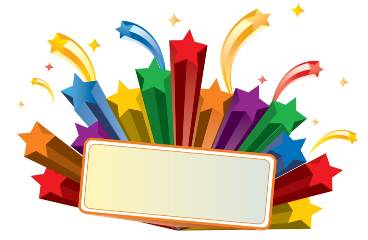 ИНТЕЛЛЕКТУАЛЬНАЯ ИГРА-ВИКТОРИНАПО ПРАВОВЫМ ЗНАНИЯМ Цель мероприятия: В игровой форме проверить знания и владение терминологией по темам: «Общество.  Исторические ступени развития общества», «Право на службе государства», «Подросток и его права», «Юридическая ответственность», «Государственные символы».Задачи:Воспитательная - развитие познавательного интереса, логического мышления, воспитание ответственности за общее дело. Образовательная - повторение основных понятий, определений. Развивающая – формирование внимательности, памяти, находчивости. Материалы и оборудование для проведения игры: мультимедийная  установка, презентация,   таблички с цифрами от 0 до 7 для игроков, кружочки.Правила мероприятия:В игре участвуют 5 человек,  все остальные – зрители. Каждый участник должен иметь таблички с цифрами от 0 до 7. Игра начинается с представления участников.Игра состоит из 5-ти туров, каждый из которых может содержать от 6 до 9 вопросов. На каждый вопрос отводится определенное количество времени (до 10 сек). В конкурсе выигрывает тот, кто наберет максимальное количество баллов- звездочек. За верный ответ дается один балл – звездочка. Те задания, которые не были выполнены, разбираются коллективно или с болельщиками.Ход мероприятия:Вводное слово учителя: Здравствуйте, ребята,сегодня мы собрались на интеллектуальную игру-викторину «Звездный час».Все вопросы, которые мы сегодня затронем с вами, так или иначе связаны с обществом, государственным устройством РФ, правами детей  и с юридической ответственностью при совершении противоправных действий. Представляю вам 5 участников-игроков . Поприветствуем их! Все участники игры перед вами, настало время познакомиться с ее правилами. Правила игры: Вопросы викторины будут  высвечиваться  на слайдах в виде небольших картинок. За каждый правильный ответ игрок получает 1 балл- звездочку. Ответы даются  путём поднятия вверх табличек с цифрами-номерами ответов (соответственно, от 1 до 7). Табличка с цифрой «0» означает, что верного ответа среди перечисленных вариантов нет. Правильных ответов в отдельных случаях  может быть несколько, т.е. участники могут поднять одновременно несколько табличек с номерами ответов.Тот участник, кто дал наибольшее количество правильных ответов, выходит в следующий  тур. После  каждого тура, а их – четыре, мы будем терять по игроку, набравшего наименьшее количество очков (исключение - первый тур – он разминочный). Пятый тур – финал.На обдумывание каждого вопроса дается  до 10 сек. Если у нескольких пар число очков окажется одинаковым, то будут учитываться их звезды. В супер-игре сразятся два участника игры, дошедшие до финалаI ТУР (РАЗМИНОЧНЫЙ)После первого тура никто не отсеивается. Но он имеет значение для следующих туров, т.к. будут учитываться накопленные  и в этом туре звездочки за правильные и быстрые ответы.На слайде№1  представлены календарные даты:1 июня, 1 мая, 4 ноября, 12 декабря, 12 сентября, 12 июня, 20 ноябряОтветьте на следующие вопросы:В какой день в России празднуют День народного единства?  (Ответ: 4 ноября)Этот день законом Российской Федерации установлен праздничным днем, его история связана  с зарождением  в конце XIX века рабочего движения, выдвинувшем в качестве одного из основных требований введение восьмичасового рабочего дня. Долгое время этот день  был символом революции, непримиримой классовой борьбы. Этот праздник отмечается в 66 государствах мира. В СССР этот праздник назывался Международным днем  солидарности трудящихся. (Ответ: 1 мая - Праздник весны и  труда)В этот день в  1993 году по результатам всенародного голосования в РФ был принят важный  правовой документ.   (Ответ:12 декабря - День  Конституции Российской Федерации) Эти два дня посвящены детям и объявлены как международные праздники.  Один из них – с  1954 года по рекомендации Генеральной Ассамблеи ООН,  как день  мирового братства и взаимопонимания детей, он посвящен деятельности, направленной на обеспечение благополучия детей во всем мире. Он знаменует день, в который ассамблея ООН приняла в 1959 году декларацию прав ребенка, а в 1989 году — Конвенцию о правах ребенка.Другой из них – с 1925 году по решению Всемирной конференции в г. Женева, посвященной вопросам благополучия детей. (Ответ: 20 ноября – Всемирный день прав ребенка, 1 июня - Международный день детей)На следующем слайде №2 представлены ступени исторического развития человеческого общества:Индустриальное обществоОбщество огородничестваАграрное обществоОбщество земледельцев и скотоводовОбщество охотников и собирателейПостиндустриальное обществоИнформационное обществоОтветьте на следующие вопросы:Характерными чертами  данного общества является:определяющим фактором развития  выступает сельское хозяйство; ценности устоявшиеся, традиционные, преимущественно религиозные;примитивная технология, основанная на физической силе человека или животных. (Ответ: 3-аграрное)Что предшествовало обществу огородничества? (Ответ:5- общество охотников и собирателей)Какое общество пришло на смену общества охотников и собирателей?
(Ответ: 2- общество огородничества)Это общество, в котором главную роль играют знания и информация, оно  пришло на смену индустриальному обществу. (Ответы: 6 и 7 – постиндустриальное, или  информационное)Какие общества относят к доиндустриальным? (Ответ: аграрные: 2- огородничества, 4- земледельцев и скотоводов, 5- охотников и собирателей)II ТУРНа  слайде №3  вашему вниманию представлены разные меры наказаний за совершенные преступления и проступки:КонфискацияШтрафЛишение свободы на определенный срок Исправительные работыЛишение наградЛишение права заниматься определенной деятельностью Смертная казньДля решения  Вам предлагаются следующие вопросы:Это один из наиболее древних видов наказания. Изначально он возник в ходе реализации принципа талиона: «око за око, зуб за зуб». К настоящему времени в мире насчитывается 130 стран, отменивших данный вид наказания в законе или на практике, и 68 стран, которые сохраняют и продолжают применять эту меру. (Ответ: 7)Какие виды наказания могут быть применены к несовершеннолетнему лицу?(Ответ: 2, 3, 4, 6)Витя, ученик  8класса,  играл в классе мячом.  Ему  сказали, чтобы он это не делал. Витя не послушался и  случайно разбил окно в классе.Какую меру наказания (из перечисленных на экране)  понесет Витя. (Ответ: 2- штраф и возмещение ущерба)Двое 15- летних подростков забрались вечером в  продовольственный   ларек:  побили  бутылки, сломали  стекло, украли продукты.  Ущерб нанесли на сумму  20 тысяч рублей. Какой вид наказания может последовать после заведения на них уголовного дела. (Ответ: 3 - лишение свободы до 5 лет и возмещение стоимости ущерба)На  слайде №4 перед вами имена и фамилии известных политических и государственных деятелей  России:Борис Грызлов, Сергей Миронов, Дмитрий Медведев, Владимир  Путин,  Андрей Бочаров, Борис Ельцин,  Антон Силуанов.Ответьте на следующие  вопросы:Назовите фамилию заместителя председателя  Правительства РФ, министра финансов РФ. (Ответ: 7-   Антон Силуанов )Экс-председатель Государственной Думы (Ответ: 1 –Б. Грызлов)Назовите экс-президента России. ( Ответ: 3 и 6) Кто возглавляет Совет Федерации Федерального собрания? Подсказка: Он - лидер партии «Справедливая Россия» (Ответ: 2 – С. Миронов)Сегодняшний  губернатор Волгоградской  области. (Ответ: 5 –Андрей Бочаров)III ТУРНа  слайде №5 вашему вниманию предлагается  перечень прав человека:Право на жизньПраво на образованиеПраво на трудПраво на неприкосновенность жилищаПраво на защиту от экономической эксплуатацииПраво на социальное обеспечениеПраво пользования учреждениями культурыНужно ответить на следующиевопроса:Это правоозначает, что дети не должны использоваться в качестведешевой рабочей силы.(Ответ:  5)Данное право позволяет, например,  детям с ограниченными возможностями иметь особую заботу со стороны государства в виде льгот, пособий, особых условий получения образования. (Ответ: 6)Согласно ст. 25 Конституции РФ никто не  вправе проникать в жилище против воли проживающих в нем лиц иначе как в случаях, установленных федеральным законом, или на основании судебного решения. (Ответ: 4)Согласно Конституции РФ (ст.43) государством гарантируется общедоступность и бесплатность дошкольного, основного общего и среднего  профессионального образования в государственных или муниципальных образовательных учреждениях и на предприятиях. (Ответ: 2)На  слайде №6 перед вами лица и органы, занимающиеся вопросами  правопорядка и соблюдения законности  в государстве:Милиция (полиция)Уголовный розыскАдвокатУполномоченный по делам несовершеннолетнихМилиция общественной безопасности Налоговая полиция ПрокуратураНужно ответить на следующие  вопросы:Работники этого правоохранительного органа обеспечивают правопорядок на улицах, дорогах, вокзалах и других общественных местах. (Ответ: 5)Основная функция данного органа следить за тем, правильно ли исполняются законы, не нарушаются ли права и интересы граждан государства. (Ответ: 7)В этом органе государственной власти осуществляется правосудие, т.е. на заседаниях этого органа решается, кто прав в правовых вопросах, а кто виноват и восстанавливается справедливость. (Ответ: 0 – нет ответа, это - суд)Основной задачей этого специалиста  является оказание юридической помощи физическим лицам (гражданам, лицам без гражданства) и юридическим лицам (организациям), в том числе защита их интересов и прав в суде. (Ответ: 3)Федеральный правоохранительный орган, являющийся составной частью сил обеспечения экономической безопасности РФ, выполняющий функцию по предупреждению, выявлению, пресечению и расследованию нарушений законодательства о налогах и сборах, являющихся преступлениями или административными правонарушениями. (Ответ- 6)IV ТУРНа следующем слайде  вам предлагается найти неправильные ответы.  Если есть ошибка в перечисленных понятиях, необходимо поднять табличку с номером, соответствующим неправильному ответу.Итак, перед вами государственные символы РФ:  Государственный герб,  Государственный гимн и флаг (Ответ:  2 и 3 –ошибки Музыка Александрова, слова Михалкова) Перед вами: Президент, Государственная Дума, Совет Федерации. Все  они входят в состав Федерального собрания. (Ответ:  1 -  ошибка, Президентне входит.)ФИНАЛВ V туре два игрока соревнуются  друг против друга. Предлагается  длинное слово, из которого надо  составить как можно больше коротких слов. Однако, если слова заканчиваются у одного из участников, он может отдать бонусную звездочку, которая засчитывается как слово. Побеждает  тот, кто составит больше слов.Финалисты соревнуются в умении составить  как можно больше слов из предложенного слова «Справедливость».Начинает игру, участник, имеющий наименьшее количество баллов  Возможные варианты слов, составленных из слова «Справедливость»:праводиворадостьверасорспорделодваведроводаедаротлотторлестьсортполправоведпостростдевалевосьпирсливворседлоИТОГИ ИНТЕЛЛЕКТУАЛЬНОЙ ВИКТОРИНЫ «ЗВЕЗДНЫЙ ЧАС».Общий результат баллов каждого участника за все конкурсы. Награждение победителя.